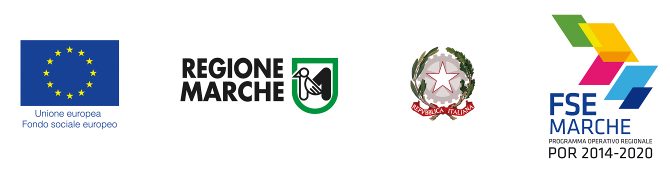 ALLEGATO A 4 bis –RICHIESTA LIQUIDAZIONE – CONTRIBUTO ( fax simile da utilizzare per comunicazioni successive all’ammissione a finanziamento)(da compilare, stampare sottoscrivere scansionare e inserire sul siform 2 sezione documenti  entro 60 giorni dalla comunicazione di ammissione a finanziamento)Spett. le REGIONE MARCHEP.F. Promozione e sostegno alle politiche attive per il lavoro, corrispondenti servizi territoriali e aree di crisiResp Proc Avviso pubblico	 “INCENTIVOASSUNZIONI BORSE 2019/20”OGGETTO: POR Marche FSE 2014/2020 Asse 1, PdI 8.1 – Avviso pubblico “ INCENTIVOASSUNZIONI BORSE 2019/20 (DDPF -9/2020 ) (codice SIFORM_________ __).Impresa/studio/asssociazione _________________________________________________________Il sottoscritto:In qualità di titolare/legale rappresentante dell’impresa:Facendo seguito all’ ammissione a finanziamento della domanda presentata e dell’accettazione a valere sull’Avviso in oggettoDICHIARO:- di avere conoscenza di tutto quanto previsto dall'Avviso pubblico in oggetto e, in particolare, dei requisiti e degli impegni in caso di ricevimento del contributo;- di essere in possesso dei requisiti dichiarati al momento della presentazione della domanda e previsti dall'Avviso pubblico in oggetto Dichiaro inoltre di aver prodotto e inserito nel Siform2 sezione documentazione tutta la documentazione richiesta relativa all’assunzione/i effettuate:CHIEDOLa liquidazione del contributo finanziario spettante per un importo pari ad € ___________ per l’assunzione dei soggetti indicati nell’ALLEGATO 1bis.Il contributo dovrà essere versato sul conto corrente Codice IBAN (da compilare solo se diverso da quello indicato al momento della presentazione della domanda)		                                                                                                                (Documento firmato digitalmente)Anagrafica Il Titolare / legale rappresentante dell'impresaAnagrafica Il Titolare / legale rappresentante dell'impresaAnagrafica Il Titolare / legale rappresentante dell'impresaAnagrafica Il Titolare / legale rappresentante dell'impresaAnagrafica Il Titolare / legale rappresentante dell'impresaAnagrafica Il Titolare / legale rappresentante dell'impresaAnagrafica Il Titolare / legale rappresentante dell'impresaNome e cognome Nome e cognome nata/o ilnel Comune dinel Comune diProvComune di residenzaCAPViaVian.ProvAnagrafica impresa /associazione/studioAnagrafica impresa /associazione/studioAnagrafica impresa /associazione/studioAnagrafica impresa /associazione/studioAnagrafica impresa /associazione/studioAnagrafica impresa /associazione/studioAnagrafica impresa /associazione/studioAnagrafica impresa /associazione/studioImpresa Denominazione/Ragione sociale dell’impresa Denominazione/Ragione sociale dell’impresa Forma giuridicaForma giuridicaImpresa Sede legale ComuneCAPViaViaVian.provSede legale Sede Operativa Luogo e data ____________________Firma Rappresentante Legale e/o soggetto delegato